LNPA-WG “Define a Business Day” Team MinutesTuesday, July 7, 2009  10am-noon (MST)Sub-Team Chair: Jan Doell - Qwest Communications 303-707-6992  jan.doell@qwest.com***Note, these are LNPA-WG working-level draft’s and have not been vetted before the full LNPA-WG ***Upcoming calls:		7/21/09 10am to noon (Mountain time)Bridge number for all “Define One Business Day” calls: 1-866-789-8820, Meeting ID *1536019* (make sure you put an asterisk before and after ID number)********************************************************************The Agreed Upon Goal:To address how a “business day” should be construed for purposes of the porting interval, and generally how the porting time should be measured (stop and start times of a business day). Also to address FOC interval in relation to the One Business DayThe Team:“List of Issues Chart” for Tracking Discussion:This is a list of issues that that have been raised (grouped by similar topical issues and numbered just for ease of reference). On 6/8/09, the hour was spent in discussion on item 13. The end result was the thought that we needed to do items 4,5,6 first in order to determine when the port had to be ‘ready to port’, and then we could more easily work backward with the necessary intervals/steps.On 6/22/09 we worked on items 4, 5, 6 and 15. In doing so, I believe I heard consensus reached on item 7, 11, 12, 14, 15 , and 21 as shown below. (Please let me know if you feel I listed something in error.) The team also reached consensus regarding the Time Zone issue. The consensus is as follows: All time zones are local time in the Time Zone of the NPAC Region that the end user telephone number is in. (Example, NPAC Western Region runs on Mountain time, even though it covers Central, Mountain and Pacific time zones. Therefore the time specified for when a valid LSR comes in would be based on Mountain time.)The end result of the meeting was that there are 5 options that appear to have support amongst the crowd, those options are listed below. Each company was to take these 5 options back internally, rank each of these options with “1” being their favorite and “5” being their least favorite option. The service providers were asked to have their rankings to Jan by close of business on Friday 6/26/09.The following are the options that the service providers were to rank:On 6/26/09 The completed rankings spreadsheet (see below) was sent to the sub-team and the first hour was spent discussing the results. 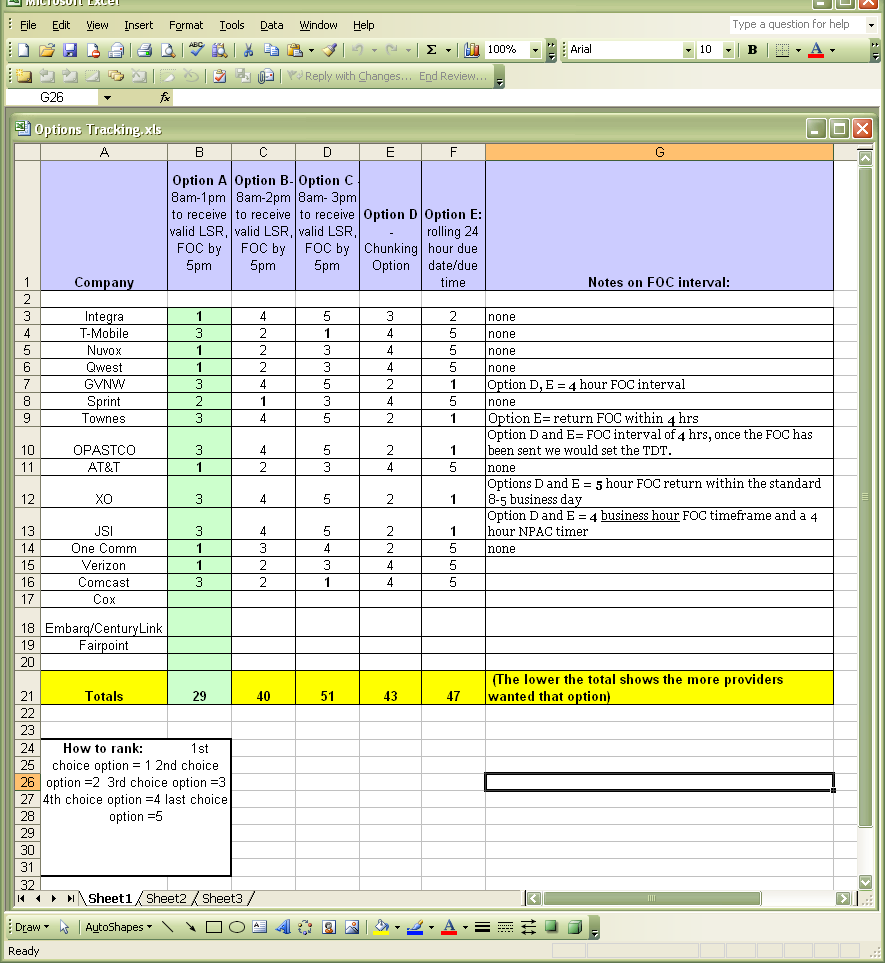 In evaluating Option E, it was noted that the smaller, mainly rural provider representatives ( 4 of the 5 “1” votes) all liked Option E as they felt it gave them more time for the manual processing and that is the only method they use. It was also noted that several companies (8) has indicated Option 5 as the last option they would choose as it was felt there was no way to effectively manage the 24-hour interval, by individual order. In evaluating Option A, it was noted that this was the 1st choice of six providers, some large and some not so large, and it was also noted that no provider selected Option A as its 4th or 5th choice. In group discussion, some of the rural provider associations did say that although Option A was not their first (or even 2nd choice), they felt they could support Option A. There was discussion as to if we could have Option A for providers who used flow-through processing and Option E for those providers who had manual-only processing. But there were parity issues raised that the end users of providers who only processed manually should not be given different/longer interval treatment than those who were associated with automated processing providers. And it was also noted by the rural providers/associations that Option A’s 4 business hours between 1pm and 5pm gave them only 4 business hours to do all the necessary work so the port could happen at 12:01am the following business day. Several providers, even those not choosing Option A, felt it was the best compromise.Evaluation of Options B, C and D were not extensive due to the lack of support shown in the ranking. The end result of the 6/29/09 discussions was to ask the following consensus question: “Does anyone oppose the fact that the process that was used to rank the options was fair, and that the end result points to Option A as the consensus option?”  No one opposed this consensus statement, with the exception of one company who thought there may be another/better way to solicit and track the input, but that company could not think of a better way. So Consensus is that Option A is the chosen option of the sub-team. Providers were also instructed by the LNPA-WG co-chairs that when this is brought back into the full LNPA-WG that they had the chance to  further discuss concerns. This consensus resolved items 4, 5, 6, 9, 13 and 22.The rest of the 6/29/09 meeting was spent discussing items 8, 10, 16 and consensus was reached on those items as indicated in the below Issues Chart. With the remaining time, the sub-team began discussing Item 17 and it was requested of Steve Addicks and John Nakamura of Neustar to prepare a tutorial on how the current conflict time intervals are deployed today to aid in continued discussion of Item 17 in the sub-team meeting on 7/7/09 if possible, or maybe in the LNPA-WG meeting on 7/15/09. Meanwhile providers are encouraged to review all the outstanding items in the chart for discussion in the 7/7/09 call. I have grouped the remaining topics together if they seemed to have a similar topic. On 7/7/09 – The sub-team reviewed the status presentation that will be presented to the full LNPA-WG in the July 15, 2009 meeting. On slide 7, it was requested that the “consensus with one exception…” statement be changed to just show there was consensus. This change was made. On slide 8, the NPAC regions and predominant time zones were listed. There was also discussion regarding Option A’s FOC interval being a maximum of 4 business hours (2nd to last bullet on slide 8 of the draft). Some providers thought that setting a 5pm time when all FOC’s had to be returned meant there was ‘no set’ FOC interval. Discussion ensued and the prior unofficial meeting notes were reviewed and it was clear that an actual 4 hour FOC interval had been established and agreed to as part of Option A. Also noted was that providers agreed that FOC’s/Rejects would be sent through-out the business day and the intention was not for providers to store up all their FOC’s and send them at only at 5pm and the 4 hour maximum FOC interval would insure this did not happen. Further discussion on the last bullet on slide 8 regarding “The Old Service provider should not remove the TN from their switch until the new service provider activates the TN at NPAC”, resulted in the removal of this item from the slide. This issue was transferred over to the full LNPA-WG Process Flow discussion for resolution as it was stated there are current problems with the 3 documented removal process flows that need to be resolved, as well as to determine the impacts of those flows on  intervals. (This is Item 30 below.) On slide 10 a section was added for “issues beyond the scope of this sub-team” and the Item 30 removal issue was listed as being forwarded to the full LNPA-WG.The remaining time on 7/7/09 was spent in discussion on Item 17, regarding conflict cut-off time. John Nakamura and Steve Addicks (Neustar) presented a white-paper (appended to the bottom of this meeting minutes under the “Other Information/Cites discussed”) on the current Greenwich Mean Time (GMT) use at the NPAC SMS and othere related issues/concerns. LNPA-WG Best Practice #1 says that due date time on an SV Create would be submitted to the NPAC in GMT. The wireless providers stated their systems did the conversion from local time to GMT time to adhere to this Best Practice. It was requested of Neustar that they provide a x-ref chart showing each pre-dominant NPAC region and what GMT entry on a SV create would equate to due time of 00:00:00 for that region. This will be reviewed in the 7/21/09 call to see if it would be useful for those who do manual NPAC SV creates and those who may want to automate that process so we can insure the ‘due date times’ match on the messages sent to the NPAC for a specific port. Providers were also asked to review the Neustar handout, items 7 and 8 for discussion on 7/21/09.Action Items:BD09-0501: Cindy Sheehan: Find out from NPAC what hours and days the current Wireline and Wireless timers run today.  Completed		Wireline (long timers) run Monday – Friday 7:00a.m. to 7:00p.m. CST.T1= 9 hours, T2= 9 hoursWireless (short timers) run 7 days a week, 9 am to 9 pm, time zone* varies by region. T1 = 1 hour; T2 = 1 hour			         *NPAC timer Time Zones: Mid-Atlantic, Northeast, Southeast – Eastern, Southwest – CentralWest Coast – PacificWestern -MountainBD09-0502: For Entire group: Is the “due time” in a due date utilized on orders to the NPAC and between providers? If not, is there a generally agreed upon definition of Due Time? Completed with Issue 10 consensus        Best Practice #1 says:  http://www.npac.com/cmas/LNPA/best_practices_1.htmIntermodal time stamp must be midnight GMT (24 hr clock) 00:00:00Wireless-to-Wireless says specific times can be setBD09-0503: The Entire Group: Prepare a one page “white paper” that addresses the following:  Completed What you consider a “One Business Day”Address if you think FOC included and if so, what interval to assign itWhat are the “stop and start” times should be in defining the business dayList some examples of different times during the day, (both inside and outside a business day) when orders arrive and when you view the business finished and the port should be completed.Talk to whether you think  this mandate is on port-in and port-out of just port-out.Any other critical issue on the definition to bring up for discussion 5/22/09- AT&T, Comcast and Integra all submitted their contribution papers and they were presented to the group. Clarifying questions were asked of those providers. In the next meeting on 5/28/09, the providers who have not submitted contributions are asked to provide them. We will go through as many of those as is possible.5/28/09- Verizon, One Communications and Qwest submitted their contributions. In the LNPA-WG call just following our 5/28/09 call, several companies asked to join in on the discussions. Notice was sent to these new attendees and all remaining companies who have not submitted their contributions that if they choose to do so,  they need to insure they submit before the June 4th call. Those companies are:Paula Jordan – T-MobileSue Tiffany/- Sprint-NextelVicki Goth- EmbarqLinda Birchem – Fairpoint Comm.Amanda Molina – TownesJohn McHugh – OPASTCOKaren Hoffman – JSIDennis Robins – DER- Consulting – GVNW Consulting- NE PSC (monitor calls only, no contribution)6/4/09- OPASTCO, GVNW, Townes, T-Mobile, Sprint, Fairpoint’s contributions were presented. The following contacts/companies ask to be included in the meetings:Mary Conquest – NuVoxJennifer Hutton – CoxJim Gampper – SprintLonnie Keck-AT&TTonya Woods - Embarq*********************************************************************The Cites used to develop the Goal:FCC 09-41 pp7: As such, we find that the record supports Commission action to reduce the current porting interval for simple wireline-to-wireline and simple intermodal port requests to one business day.30FCC 09-41 pp8: “We adopt a porting interval in terms of a business day, as opposed to adopting our tentative conclusion that was in terms of hours, to accommodate providers that may not have adequate staffing to handle port requests outside of regular business hours.33”FCC 09-41 pp10: “We leave it to the industry to work through the mechanics of this new interval. In particular, we direct the NANC to develop new LNP provisioning process flows that take into account this shortened porting interval. In developing these flows, the NANC must address how a “business day” should be construed for purposes of the porting interval, and generally how the porting time should be measured.39Other Information/Cites discussed:NPAC Help Desk Business Hours are Monday – Friday, 7 am – 7 pm Central TimeNPAC Non-Business Hours are defined as 7:01pm to 6:59am Central Time, Monday through Friday, and all day Saturday and Sunday.  During these hours, on call personnel will be provided to assist SMS users if necessary. Wireline (long timers) run Monday – Friday 7:00a.m. to 7:00p.m. CST.T1= 9 hours, T2= 9 hoursWireless (short timers) run 7 days a week, 9 am to 9 pm, time zone* varies by *NPAC timer.                          *Time Zones for Wireless (short) timers: Mid-Atlantic, Northeast, Southeast – Eastern, Southwest – CentralWest Coast – PacificWestern -Mountain.The NPAC looks at the timer selection made by the old SP (the port-out timer) and the new SP (port-in) and selects the one with the longer T1/T2 timers (i.e., the "wireline" timers); it doesnt have concept of "intermodal."  For an intermodal port, one of the carriers typically uses the "wireless" timers and the other carrier uses the "wireline" timers, so the NPAC selects the "wireline" timers.  Im not aware of any wireline carrier that has selected wireless timers for its port-in or port-out timers, so I cant imagine a case where anything other than the "wireline" timers would be used by NPAC for an intermodal port. (From Steve Addicks/Neustar)For Item 17, the following was supplied by John Nakamura and Steve Addicks from Neustar:Time information in the NPAC:FRS, section 1.2.16 discusses multiple areas including, GMT(or UTZ), NPAC GUI time, business hours and business days, timers, and changes from Standard to Daylight (and back).CMIP messages and the NPAC database use GMT.  CMIP messages are pass-through with no NPAC conversion.The NPAC LTI uses the local time of the user’s PC.  Timestamps entered on the GUI are converted to GMT based on user’s PC time.All NPAC timestamps (e.g., NSP Due Date, Activation Date, Disconnect Date) are 14 digits (MMDDYYYYHHMMSS).As listed in issue #10 of the One Business Day sub-committee, the LNPA WG Best Practice (#1) for wireline and intermodal ports states that the time portion of a Due Date should be set to zeros (i.e., MMDDYYYY000000).
“Decisions / Recommendations:
The WNPO decided that for an inter-species port (between wireless and wireline) the due date time stamp on an SV create sent to the NPAC must be set to midnight GMT on a 24 hour clock.  For wireless-to-wireless SV creates, specific times can be set.  There are still some operational problems associated with the time stamps today, and they may be exacerbated with the introduction of wireless porting.”A quick review of some SVs in production indicates that the Best Practice generally is followed.  This means that the “available for activation” time for ports involving wireline carriers actually is on the day before the due date, at 8 pm EDT for NE, MA, and SE regions, 7 pm CDT for  the MW and SW regions, 6 pm MDT for the WE region, and 5 pm PDT for the WC region.  During Standard Time, the above mentioned time differences will increase by one hour (7, 6, 5, 4 pm).

Impact:  The Best Practice and the current discussion of the One Business Day sub-committee (“Ready for port by 12:01am next business day”) are different.The Conflict Restriction Window tunable is currently set to 17:00 GMT for all regions (as defined in the FRS, Appendix C, System Tunables).  This tunable definition is, “The time of day on the business day PRIOR TO the due date, that once reached, an old SP is restricted from placing an SV with a status of pending, into conflict, where one or both SPs use Long Timers.”  The Conflict Restriction Window-Short (wireless to wireless) is not used (per RR5-42.5).

Impact:  The current Conflict Restriction Window (17:00 GMT is 12:00 CDT) and the current discussion of the One Business Day sub-committee (“8am- 1pm to receive valid LSR”) create a time discrepancy where a Conflict could not be used.The Long Conflict Resolution Restriction tunable is current set to six business hours.  The tunable definition is, “The number of business hours that a new SP is restricted from resolving an SV with a status of conflict (by taking it back to a status of pending), where one or both SPs use Long Timers.”.  The value for short is also six business hours.Meeting Note Information:Specific meeting notes on what everyone said will not be kept. I will just summarize the action items and any actual agreements and areas to work on, as they come up. I will also show cites as applicable. If someone feels they want notes on what everyone said, they will need to keep them, themselves.NameCompanyAttend?Jan DoellQwestxCarolyn BrownQwestxTracey GuidottiAT&TxRon SteenAT&TxMark LancasterAT&TxLonnie KeckAT&TxManny CamachoAT&TDave ClippardAT&TSprint-NextelxJim GampperSprint (CLEC)xLavinia RotaruSprint-NextelBonnie JohnsonIntegra  (Kim Isaacs for Bonnie)xLinda PetermanOne Communicationsx SacraVerizonxDeb TruckerVerizon WirelessxJason LeeVerizon BusinessxCindy SheehanComcastxCoxDawn HowardCoxJennifer HuttonCoxxPaula JordanT-MobilexJim RooksNeustarJohn NakamuraNeustarxSteve AddicksNeustarxMubeen SaifullahNeustarPaul LagattutaNeustarMary ConquestNuVoxVicki GothEmbarqxTonya WoodsEmbarq   xLinda BirchemFairpoint CommAmanda MolinaTownes Comm (represents 8 rural carriers)xOPASTCO (represents over 500 mostly small, rural carriers)Karen HoffmanJSI (represents over 250 ILEC’s/CLEC’s , ½ rural)xBridget AlexanderJSIxAnn VickGVNWGVNW Consulting (represents approx 81 small ILEC’s)xAdam NewmanTelcordiaxSyniverseDarla PistulkaVantage Point (represent several rural providers in )xLoriann BurkeXOTiki GauglerXOxPeggy RubinoPaetecxBrad LernerCavalierDER- Consulting (not voting, just observing)xNebraska PSC (not voting, just observing)xOption A8am- 1pm to receive valid LSRFOC by 5pm (gives maximum 4 hr FOC interval)Ready for port by 12:01am next business dayOption B8am- 2pm to receive valid LSRFOC by 5pm (gives maximum 3 hour FOC interval)Ready for port by 12:01am next business dayOption C8am- 3pm to receive valid LSRFOC by 5pm (gives maximum 2 hr FOC interval)Ready for port by 12:01am next business dayOption D: Chunking Option       (which we didn’t fully discuss but seemed to have some interest…)Valid LSR in before noon, (FOC interval still negotiated by team), ready for port by 12:01am next business dayValid LSR in after noon, (FOC interval still to be negotiated by team), ready for port at noon, next business dayOption E: Rolling 24-hour Due Time OptionExample, valid LSR in at 2pm, (FOC interval still to be negotiated by team), ready for port at 2pm next business dayDependencies?StatusList of issuesConsensus reached1.) Old Providers Company-defined Holidays not considered part of a Business DayFact2.) New SP must have FOC before sends SV create to NPACConsensus reached – one disagreement3.) Mandatory Business Day’s are Mon-Fri, (and see #1. above) Consensus reached11.) Should business hours be based on OSP ‘processing center’ time zone, NSP processing center time zone, NPAC CST as is today, or end user time zone?12.) What time zone should business hours be defined in? Should business hours be same for whole country?Times are based on local time in the Time Zone of the NPAC Region that the end user telephone number is in.(Example, NPAC Western Region runs on Mountain time, even though it covers Central, Mountain and Pacific time zones. Therefore the time specified for when a valid LSR comes in for the  would be based on Mountain time.)Consensus reached14.) When does the clock start? Is it at receipt of good LSR?    Yes, a valid LSR starts the clockConsensus reached15.) Some think FOC interval/confirmation interval is imbedded in the One Business Day – but some think should be separate.Good LSR to FOC interval is included in the One Business DayConsensus reached7.) Business Hours? Several ranges suggested (8am-3pm, 7am-7pm, 7am-9pm, 8am-5pm‘Staffed’ Business hours are 8am-5pm (at a minimum) on a Business Day, local time in the Time Zone of the NPAC Region that the end user is in.Consensus reached 21.) OSP should not remove the TN from their switch until the NSP activates the TN at NPAC.Consensus reached – one disagreement4.) Is One Business Day = to Same Business Day or is it the next business day? (needs to be enough time between good order receipt until ready-to-port)5.) Rolling 24 hours for due times? (example: good LSR in at 2pm today = 2pm tomorrow due date) Would this infer Hot cuts? 6.) Should the due time be at the End of the Business Day on due date or at 12:01am on due date or??? (see action item BD09-0502)9.) When does Old SP have to be ready to deliver the port? Is it still at 12:01am on due date, or do we need one full business day to work, or how soon on due date does it have to be ready to port?13.) Should there be a cut-off time for when an LSR can be submitted and still support a One Business Day interval? Some opinion it needs to be consistent across board.22.) Should there be a different interval due to Electronic order submission versus manual order submission? What about parity issues? Note: LSR sub-team wants to make sure there is enough time allowed to process LSR/FOC manually.Consensus is that Option A is the chosen option of the sub-team. 8am- 1pm to receive valid LSRFOC by 5pm (gives maximum 4 hr FOC interval)Ready for port by 12:01am next business day (see item 10 below.)Consensus reached8.) Do we need a “best effort” port time and a “no-later-than” port time defined? No, the port ready time is 12:01am (see items 4, 5, 6, 9)Consensus reached10.) How do we insure matching “due time” on due date on NPAC SV creates? Current LNPA-WG Best Practice #1 regarding port time on NPAC SV Create to be maintained ‘as is’ at 00:00:00 for Intermodal and wireline-to-wireline Simple Port’s.http://www.npac.com/cmas/LNPA/best_practices_1.htm(Note: The sub-team has been talking ‘port ready’ time of 12:01am to insure everyone is clear in our discussion’s that we mean one minute after mid-night. The actual NPAC SV due date time is to be 00:00:00)Consensus reached16.) FOC interval range? Should there be a set one? If so, suggestions are anywhere between 20 min up to 6 hours, or should it be done by a specific time each day?Maximum 4 business hour FOC intervalThis item moved to full LNPA-WG Process Flows for resolution of current concern and any  related concerns 30.) Discuss all three current  methods regarding when its ok to remove switch translations: disconnect upon receipt of NPAC broadcast (see consensus item 21) orremove translations at midnight of due date (with cutoff time evening of business day prior to the due date specified for receipt of a supp), orremove translations the day following the due date.Begin 7/21/09 call here17.) Should there be a defined Conflict cut-off time? If so, should it be standard across the board?24.) What should the NPAC T1/T2 timers be for a  and what time should they run (like 7am-7pm cst)?23.) Should old provider be required to concur in NPAC?18.) Triggers have to be set before the port is “ready to port” so as to protect the end users service. When should that happen?20.) Should OSP be allowed to cancel an order after DD + 3 days has passed, with no activation? This effectively allows the NSP up to 4 days to activate without a sup.31.) Discuss 3 current cancel port process to see if new  process forces change.28.) What should happen if request fits the  requirements, but asks for a longer than one business day due date? Should it still get  timers and processes, or revert to current longer port timers and processes?19.) Should there be a limit on how many port requests a small provider has to accept in a day, in order to meet the one business day interval? What  would that number be? If so, how will they determine who’s port orders gets accepted or rejected if limit is met? Parity concerns?29.) Discuss if all the manual conversion action necessary by a wireless provider when porting-out to a wireline provider, should be cause for a separate set of FOC intervals.25.) Regarding Saturdays, Should we define Business Day with respect to when we can accept receipt of good LSR/FOC?26.) Do we need to also define Business Day different, with respect to the activation? (Saturday issue)27.) Mandate port-out or both port-out/port-in?